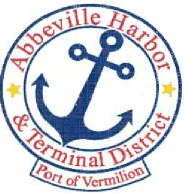                                          P.O. Box 1410, Abbeville, Louisiana • 70511-1410
                               Ph: 337-893-9465 e Fax: 337-898-0751       www.abbevilleharbor.comABBEVILLE HARBOR & TERMINAL DISTRICTFEBRUARY 23, 20215:00 P.M.AGENDA1.	    CALL MEETING TO ORDER - PRESIDENT JIMMIE STEENA.      ROLL CALL B.      WELCOME & INTRODUCTION OF GUESTS	C.     	APPROVAL OF MINUTES JANUARY 26, 2021 REGULAR MEETING 2.          	PUBLIC COMMENT PERIOD ON AGENDA ITEMS LISTED3.	EXECUTIVE DIRECTOR JAY CAMPBELLA.	FINANCIAL DISCLOSURE REMINDER FOR 2020B.	ETHICS TRAINING REMINDERC.	VERMILION ECONOMIC DEVELOPMENT ALLIANCE CORRESPONDENCED.	2020 BUDGET FINAL AMENDED4.	 	PRIMEAUX, TOUCHET & ASSOCIATES, L.L.C.HURRICANE LAURA AND DELTA UPDATE REPORT5.		ATTORNEY ROGER BOYNTON			A.	APPROVAL OF INVOICES6.		OLD BUSINESS			A.	PROJECT LIST7.		NEW BUSINESS8.		ADJOURN                      			           	             			  	  In accordance with the Americans with Disabilities Act, if you need special assistance, please contact James W. Campbell at 337-893-9465, describing the assistance that is necessary.Jimmie Steen, President	                                              Carlton Campbell, CommissionerPatrick Duhon, Vice President	                                                 Tim Creswell, Commissioner
Bud Zaunbrecher, Secretary-Treasurer            James W. Campbell, Executive Director          Wayne LeBleu, Commissioner            		